	                               Июнь  2022 ____________________________________________________________________________________________________________Информационно-методическое издание МАДОУ  Детский сад № 254городского округа  город Уфа   Республики Башкортостан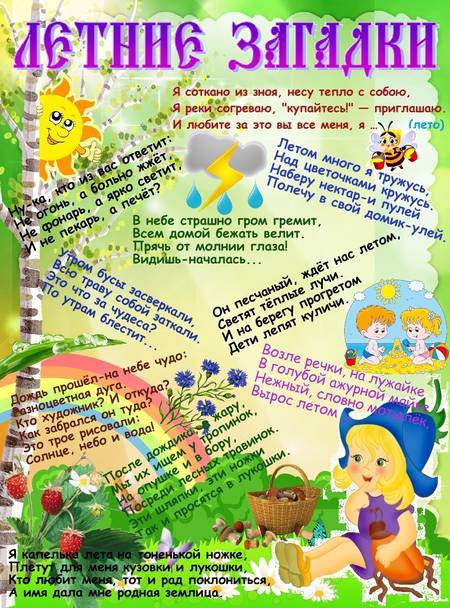 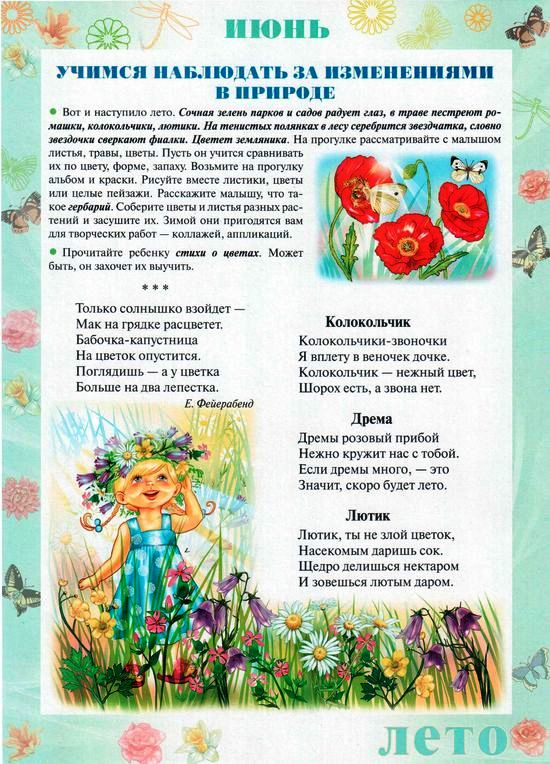 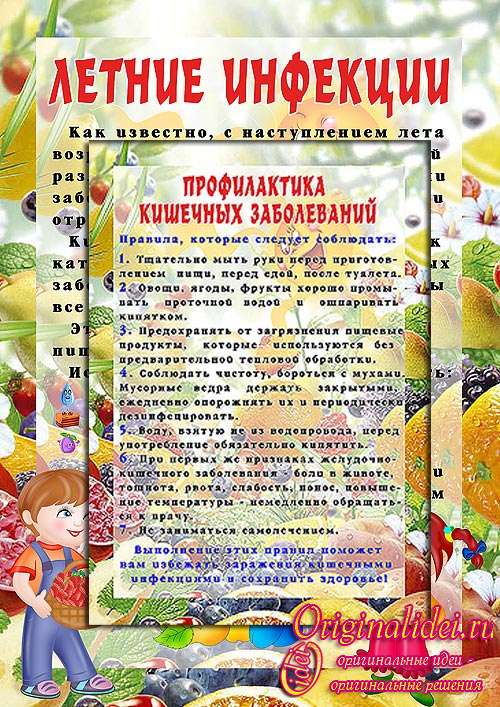 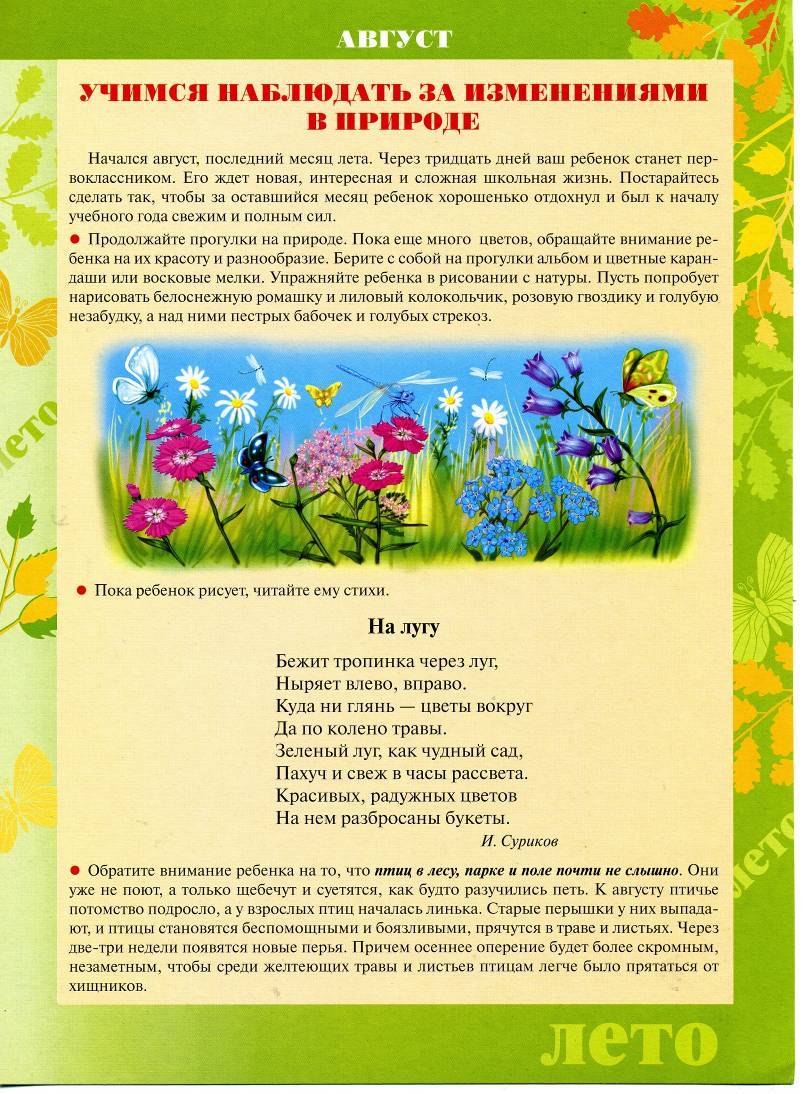 